JOGJA DOG SHOW 2013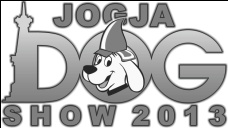 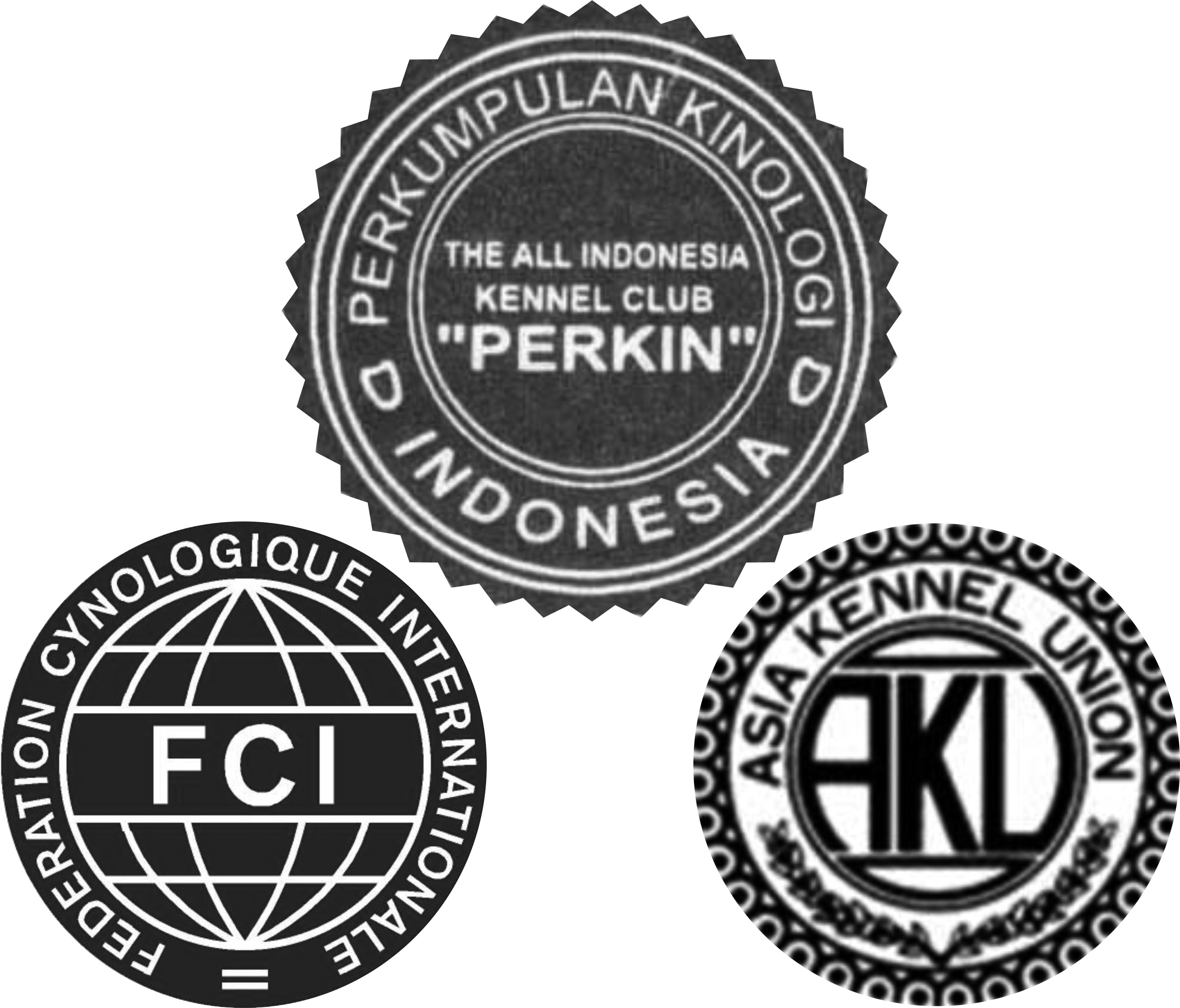 PERKIN WILAYAH DIYALL BREED (CAC) & FCI INTERNASIONAL (CACIB/CAC), JUNIOR HANDLER COMPETITION,SPECIALITY GROUP 5 & 8, UJIAN KARYA GUNA, AGILITY, DANCING DOGJOGJA EXPO CENTER HALL B - C, 23 - 24 FEBRUARI 2013Sekretariat : Jl. Godean Raya No. 234, Yogyakarta.  Telp. (0274) 9127558, Fax. (0274) 4539456, Hotline. 087839281900       FORMULIR PENDAFTARAN(Isi dengan huruf cetak yang jelas )Jenis Trah	:	…………………………………………………………………………………………..................……………………………….......……...Nama Anjing		:	…………………………………………………………………………………………..................……………………………….......……...Klasemen		:	…………………………..............................………     Usia: ………………  Bln / Thn                           Import / LokalNo. Perkin		:	………………………………..................…     Tanggal Lahir : …………………………………. Kelamin: Jantan /  BetinaNama Bapak Anjing		:	…………………………………………………………………………………………..................……………………………….......……...Nama Induk Anjing		:	…………………………………………………………………………………………..................……………………………….......……...Pembiak		:	…………………………………………………………………………………………..................……………………………….......……...Pemilik		:	…………………………………………………………………………………………..................……………………………….......……...Alamat		:	…………………………………………………………………………………………..................……………………………….......……...No. Telp./Handphone		:	………………………………………………………………………………Alamat e-mail		:	………………………………………………………………………………………………………………………………...Pemilik anjing menyatakan bahwa keterangan yang diberikan benar adanya serta anjing dalam keadaan sehat.KET:	Lampirkan Foto Copy Silsilah dan Bukti Vaksinasi RabiesBiaya Pendaftaran	1. PENDAFTARAN PUPPIES CLASS (CACIB & CAC All Breed 2x) 	Rp. 600.000,- 	2. PENDAFTARAN BABY CLASS 		Rp. 300.000,-	3. KINTAMANI 2x SHOW (CACIB & CAC) 	FREE	4. KARYA GUNA 		Rp. 150.000,- 	5. IPO 		Rp. 400.000,- 	6. DANCING DOG 		FREE	7. JUNIOR HANDLING COMPETITION 		Rp. 200.000,-	8. SPECIALITY GROUP 5 & 8 (3x SHOW)	Rp. 800.000,- Harga diatas untuk pendaftaran hingga tanggal 10 Februari 2013.Pendaftaran tanggal 11 Februari 2013, dikenakan kenaikan Rp. 100.000,- /ekorPENDAFTARAN & PELUNASAN PAMERAN PALING LAMBAT MINGGU, 17 FEBRUARI 2013(TIDAK TERIMA SUSULAN DAN TIDAK MENERIMA PEMBAYARAN SAAT DI LOKASI)Pembayaran ditransfer ke Rek. BCA No.Rek : 0373245485 atas nama RICO ADRIAN / MEYLIANA          ---------------------------------------------------------------------------------------------------------------------------------------------------------------------------TANDA BUKTI PESERTA ( harap dibawa pada saat pameran )ALL BREED (CAC) DAN FCI INTERNASIONAL (CACIB/CAC), JUNIOR HANDLER COMPETITION,SPECIALITY GROUP 5 & 8, UJIAN KARYA GUNA, AGILITY, DANCING DOG	Nama Pemilik	:				Alamat		:	Trah		:	 Nama Anjing	:	Kelas			:         Baby   	                      Puppy A	                      Puppy B	                      Junior  			                      Intermediate                   Open                                  Champion	                      VeteranJenis Kelamin	          Jantan	          BetinaTanggal Pendaftaran :	        /                 /	                        LUNAS / BELUM BAYARTanda tangan & stempel Panitia / Perkin---------------------------------------------KELASUMURCACCAC/CACIBBABY CLASS3 - 6 BlnPUPPY CLASS “A”6 – 9 BlnPUPPY CLASS “B”9 – 12 BlnJUNIOR CLASS9 – 18 BlnINTERMEDIATE CLASS15 – 24 BlnOPEN CLASS15 Bln keatasWORKING CLASS15 Bln keatasCHAMPION CLASS15 Bln keatasVETERAN CLASS8 Thn keatas